			Portaria do Dirigente Regional de Ensino, de 28/08/2018.Convocando os Diretores e os Responsáveis pelo preenchimento do Plano de Melhoria – MMR, na SED, das escolas abaixo relacionadas, para Orientação Técnica “REALIZAÇÃO DA REUNIÃO DE NÍVEL (N3) ESCOLA” que ocorrerá nos polos de atendimento, nos termos do inciso II, do artigo 8º, da Resolução SE 58/2011.Observação:Data: 30/08/2018 Horário: das 8h30 às 17h30Polo São João da Boa Vista – EE Domingos Theodoro de Oliveira AzevedoEscolasPolo Mococa – EE Oscar VillaresEscolasEE Barão de Monte SantoEE Prof. João Cid GodoyEE Profª Zenaide P. R. RochaEE Dr. Carlos Lima Dias - PEIEE Maestro Justino G. CastroEE Prof. Benedito Ferraz BuenoEE Prof. João de Moura GuimarãesEE Oscar Villares – PEIEE Profª Hilda SilvaEE Profª Nancy de Rezende ZamarinObservação:Data: 31/08/2018 Horário: das 8h30 às 17h30Polo Espírito Santo do Pinhal – EE Cardeal LemeEscolasEE Prof. Benedito Nascimento RosasEE Cardeal LemeEE Cel Batista NovaesEE Dr. Abelardo CesarEE Juca LoureiroEE Profª Joanna di FelippeEE Bairro JaguariEE Prof. José Justino de OliveiraEE Prof. Camilo LellisEE Dr Almeida VergueiroEE José dos Reis PontesPolo São José do Rio Pardo – EE Euclides da CunhaEscolasEE Dr. Cândido RodriguesEE Dr. João Gabriel RibeiroEE Euclides da CunhaEE Profª Laudelina O. PourratEE Profª Stella Couvert RibeiroEE Profª Sylvia PortugalEE Prof. Moyses Horta de MacedoEE Prof Jorge Luis AbichabkiEE Conjunto Habitacional Natal MerliEE Tarquínio Cobra OlynthoPolo Caconde – EE Prof. Fernando MagalhãesEscolasEE Prof. Fernando MagalhãesEE Prof. Oscar W. VasconcellosEE Prof. Roque IeloEE Dep. Eduardo Vicente NasserEE Fazenda CachoeiraEE Dona Geny GomesPolo Casa Branca – EE Prof. Francisco Eugênio de LimaEscolasEE Prof. Antonio Dias PaschoalEE Profª Carmen Mendes de CarvalhoEE Pe Donizetti Tavares de LimaEE Vicente Paulo ZanchettaEE Prof. Francisco Eugênio de LimaEE Lauro AraujoPolo de Aguaí – EE Padre Geraldo LourençoEscolasPolo Vargem Grande do Sul – EE Alexandre FlemingEscolasEE Alexandre Fleming - PEIEE Benjamin BastosEE Gilberto GiraldiEE Prof Achiles RodriguesEE Prof José Gilberto de O SouzaEE Profª Rita de Macedo BarretoEE Dr. Francisco Thomaz de Carvalho – PEIEE Bairro Nossa Senhora AparecidaEE José Zilah Gonçalves dos SantosSilvia Helena Dalbon BarbosaDirigente Regional de Ensino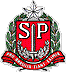 GOVERNO DO ESTADO DE SÃO PAULOSECRETARIA DE ESTADO DA EDUCAÇÃODIRETORIA DE ENSINO DA REGIÃO DE SÃO JOÃO DA BOA VISTAhttps://see-diretorias.azurewebsites.net/desjboavista/ EE Cap. João UriasEE Prof. Timotheo SilvaEE Cel Joaquim JoséEE Domingos Theodoro O. AzevedoEE Profª Anésia Martins MattosEE Dr. Teófilo Ribeiro de AndradeEE Francisco Dias PaschoalEE Profª Isaura Teixeira VasconcelosEE José Nogueira de BarrosEE Mons. Antonio DavidEE Pe Josué Silveira de MattosEE Prof. Virgílio Marcondes de Castro - PEIEE Cel. Cristiano Osório de Oliveira - PEIEE José Theodoro de MoraesEE Pe Geraldo LourençoEE Profª Egle Luporini CostaEE Conjunto Habitacional Dona Dosanjos Macedo